АДМИНИСТРАЦИЯ НИКОЛАЕВСКОГО СЕЛЬСОВЕТА САРАКТАШСКОГО РАЙОНА ОРЕНБУРГСКОЙ ОБЛАСТИП О С Т А Н О В Л Е Н И Е__________________________________________________________________________________________________28.12.2022 года                      с. Николаевка	                                                  № 95-пО введении на территории муниципального образования Николаевский сельсовет Саракташского района Оренбургской областиособого противопожарного режима      В соответствии со статьей 30 Федерального закона от 21 декабря 1994 года № 69-ФЗ «О пожарной безопасности», постановлением Правительства Оренбургской области от 27.12.2022 года № 1455-пп «О мерах по обеспечению пожарной безопасности в период новогодних и рождественских праздников 2022/2023 гг.»  и в целях обеспечения пожарной безопасности на территории муниципального образования Николаевский сельсовет Саракташского района в период новогодних и рождественских праздников 2022/2023 гг.:  1.Установить с 30 декабря 2022 года по 08 января 2023 года особый противопожарный режим на территории муниципального образования Николаевский сельсовет Саракташского района: - образовать рабочие группы из числа должностных лиц органов местного самоуправления, добровольных пожарных и ДНД; силами оперативных групп провести рейды в населенных пунктах (далее – рейды) с целью проведения противопожарной пропаганды среди населения по вопросам профилактики природных пожаров и пожарах в населенных пунктах, в том числе связанных с неосторожным обращением с огнем, разъяснения правил поведения и мер административной и уголовной ответственности за несоблюдение требований пожарной безопасности в условиях действующего особого противопожарного режима, обучения действиям по тушению пожаров и эвакуации из зоны пожара (Приложение 1);-организовать дежурство членов рабочих групп и патрулирование территорий населенных пунктов и пожароопасных объектов с первичными средствами пожаротушения;-обеспечить выполнение мероприятий, исключающих возможность распространения пожаров на здания и сооружения населенных пунктов, а также на особо охраняемые природные территории;- обеспечить готовность сил и средств, для организации своевременной очистки дорог, улиц, проездов к жилым домам и социальным объектам, источникам противопожарного водоснабжения от снега для беспрепятственного проезда техники аварийных служб;- запретить проведение огневых и других пожароопасных работ предприятиями и населением, включая топку печей, кухонных очагов и котельных установок, работающих на твердом топливе;- запретить сжигание мусора и других горючих материалов, разведение костров на территории населенных пунктов;- обеспечить подготовку для возможного использования водовозной и землеройной техники, техники повышенной проходимости;- организовать уборку и вывоз мусора с территории населенных пунктов;- принять меры по ликвидации стихийных свалок;- иметь запасы воды для целей пожаротушения, обеспечить возможность подвоза воды для заправки пожарных машин при осуществлении локализации и ликвидации очагов возгорания, удаленных от источников водоснабжения;- обеспечить наружное освещение территории населенных пунктов в темное время суток в местах размещения пожарных гидрантов, наружных пожарных лестниц, пожарного инвентаря.2. Контроль за исполнением постановления оставляю за собой. 3. Постановление вступает в силу после его подписания и подлежит опубликованию на официальном сайте администрации муниципального образования в сети Интернет.Глава муниципального образования              		               Т.В. Калмыкова                                                      [МЕСТО ДЛЯ ПОДПИСИ]Разослано: прокуратуре района, администрации района, на сайте, в дело                                                                                           Приложение № 1                                                                                           к постановлению                                                                                                         администрации                                                                                           Николаевского сельсовета                                                                                           от 30.12.2022 № 93-пСоставрабочей группы из числа должностных лиц органов местного самоуправления, добровольных пожарных и работников органов социальной защиты населенияКалмыкова Татьяна Васильевна – председатель рабочей группы, глава муниципального образования ;Надоненко Галина Федоровна– заместитель председателя рабочей группы, директор МОБУ Николаевская  СОШ.Члены рабочей группы: Матвеев Василий Михайлович- командир ДНД, член пожарной дружины.Идиятуллин Шавкат Мидхатович – член  пожарной дружины, член ДНД, староста села Биктимирово. Кирякмасов Виталий Анатольевич - член ДНД, староста села Рождественка.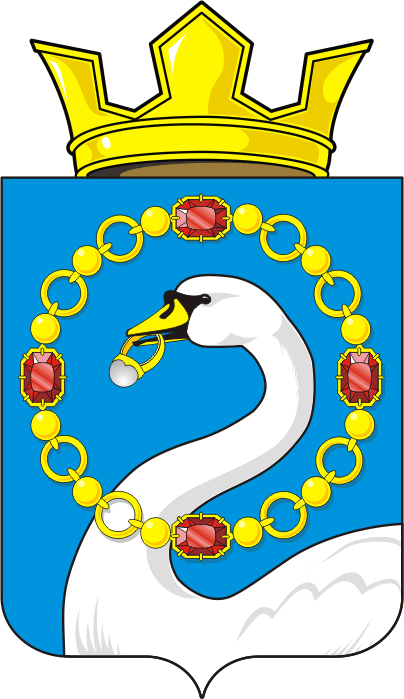 